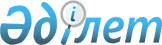 "2015-2016 оқу жылына жоғары және жоғары оқу орнынан кейінгі білімі бар мамандар даярлауға арналған мемлекеттік білім беру тапсырысын мамандықтар бойынша бөлу туралы" Қазақстан Республикасы Білім және ғылым министрінің 2015 жылғы 3 шілдедегі № 437 бұйрығына өзгерістер енгізу туралыҚазақстан Республикасы Білім және ғылым министрінің 2016 жылғы 15 шілдедегі № 452 бұйрығы. Қазақстан Республикасының Әділет министрлігінде 2016 жылғы 16 тамызда № 14111 болып тіркелді

      Жоғары оқу орнынан кейінгі білімі бар мамандарды даярлауға арналған мемлекеттік білім беру тапсырысын игеру мақсатында БҰЙЫРАМЫН:



      1. «2015-2016 оқу жылына жоғары және жоғары оқу орнынан кейінгі білімі бар мамандар даярлауға арналған мемлекеттік білім беру тапсырысын мамандықтар бойынша бөлу туралы» Қазақстан Республикасы Білім және ғылым министрінің 2015 жылғы 3 шілдедегі № 437 бұйрығына (Нормативтік құқықтық актілерді мемлекеттік тіркеу тізілімінде № 11577 болып тіркелген, 2015 жылғы 9 шілдеде «Әділет» ақпараттық-құқықтық жүйесінде жарияланған) мынадай өзгерістер енгізілсін: 



      тақырыбы мынадай редакцияда жазылсын, орыс тіліндегі мәтін өзгермейді:



      «2015-2016 оқу жылына жоғары және жоғары оқу орнынан кейінгі білімі бар мамандарды даярлауға арналған мемлекеттік білім беру тапсырысын мамандықтар бойынша бөлу туралы»;



      көрсетілген бұйрықпен бекітілген 2015-2016 оқу жылына арналған күндізгі оқу нысанындағы мамандықтар бөлінісінде жоғары білімі бар мамандар даярлауға арналған мемлекеттік білім беру тапсырысында:



      тақырыбы мынадай редакцияда жазылсын, орыс тіліндегі мәтін өзгермейді:



      «2015-2016 оқу жылына арналған күндізгі оқу нысанындағы мамандықтар бөлінісінде жоғары білімі бар мамандарды даярлауға арналған мемлекеттік білім беру тапсырысы»;



      көрсетілген бұйрықпен бекітілген 2015-2016 оқу жылына магистрлерді даярлауға арналған мемлекеттік білім беру тапсырысында:



      «2. Гуманитарлық ғылымдар» деген бөлімде:

«                                                                    »      деген жол мынадай редакцияда жазылсын:

«                                                                   »;      «6. Жаратылыстану ғылымдары» деген бөлімде:

«                                                                    »      деген жол мынадай редакцияда жазылсын:

«                                                                   ».



      2. Жоғары және жоғары оқу орнынан кейінгі білім департаменті (Г.І. Көбенова) заңнамада белгіленген тәртіппен:



      1) осы бұйрықтың Қазақстан Республикасы Әділет министрлігінде мемлекеттік тіркелуін;



      2) осы бұйрықты мемлекеттік тіркелгеннен кейін күнтізбелік он күн ішінде оның көшірмесін «Әділет» ақпараттық-құқықтық жүйесінде және мерзімді баспа басылымдарында ресми жариялау үшін электрондық тасымалдағышта елтаңбалы мөрмен куәландырылған қағаз данасын қоса бере отырып жолдауды;



      3) тіркелген осы бұйрықты алған күннен бастап бес жұмыс күні ішінде Қазақстан Республикасы Білім және ғылым министрлігінің мөрімен расталған және осы бұйрыққа қол қоюға уәкілетті адамның электрондық цифрлық қолтаңбасымен куәландырылған баспа және электрондық түрдегі көшірмелерін Қазақстан Республикасы нормативтік құқықтық актілерінің Эталондық бақылау банкіне енгізу үшін жолдауды; 



      4) осы бұйрықты Қазақстан Республикасы Білім және ғылым министрлігінің ресми интернет-ресурсында орналастыруды;



      5) Қазақстан Республикасы Әділет министрлігінде мемлекеттік тіркеуден өткеннен кейін он жұмыс күні ішінде Қазақстан Республикасы Білім және ғылым министрлігінің Заң қызметі және халықаралық ынтымақтастық департаментіне осы тармақтың 1), 2) және 3) тармақшаларында көзделген іс-шаралардың орындалуы туралы мәліметтерді ұсынуды қамтамасыз етсін.



      3. Осы бұйрықтың орындалуын бақылау жетекшілік ететін Қазақстан Республикасының Білім және ғылым вице-министрі Э.А. Суханбердиеваға жүктелсін.



      4. Осы бұйрық алғашқы ресми жарияланған күнінен кейін күнтізбелік он күн өткен соң қолданысқа енгізіледі.      Қазақстан Республикасының

      Білім және ғылым министрі                  Е. Сағадиев
					© 2012. Қазақстан Республикасы Әділет министрлігінің «Қазақстан Республикасының Заңнама және құқықтық ақпарат институты» ШЖҚ РМК
				6М020200Халықаралық қатынастар506М0020200Халықаралық қатынастар516М060700Биология1026М060700Биология101